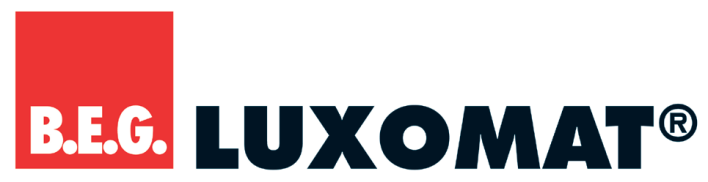 InnenleuchtenLUXOMATIC® HF-L11HF-L11 (Acrylglas)	weiß	94447	IP40 Klasse IALLGEMEIN:Wand- und Deckenlampe mit integriertem Hochfrequenz-Bewegungsmelder für unsichtbares LichtschaltenEinsparung des Lichtschalters360° bzw. 180° Erfassungswinkel je nach Montageart Decke oder WandReichweite, Dämmerungswert und Nachlaufzeit über Potentiometer einstellbarHF-Technik: 5,8 GHz – reagiert temperaturunabhängig auf kleinste BewegungenExtrem kurze AnsprechzeitLicht nur bei BedarfAnschlussmöglichkeit weiterer Leuchten, welche genauso geschaltet werden, wie die MasterleuchteLieferung ohne LeuchtmittelTechnische DatenNetzspannung: 230 V AC +/-10 %Erfassungsbereich: kreisförmig, 360°Reichweite: max. Ø 0,4 - 16 mSchutzgrad: IP40 / Klasse I / CEAbmessungen (ca.): Ø 375 x H 125 mmGehäuse aus AcrylglasUmgebungstemperatur: Energiesparlampe: -10°C – +40°CHalogen-/LED-Lampe: -20°C – +40°CLeuchtmittelmax. 2x 60 W – Halogen-/Energiespar- oder LED-Lampe mit E27-FassungKanal 1 (Lichtsteuerung)Schaltleistung: Modul 1200 W, cosφ=1Zeiteinstellungen: 5 s - 15 minDämmerungswert: 2 - 2000 LuxHF-Technik: 5,8 GHz, < 10 mW, ISM BandGeltende Normen: EN 60669-1, EN 60669-2-1, CE-KonformitätserklärungOptionales Zubehör für HF-L11Energiesparlampe E27 - 15 W	-	–	38158 (60 W-Ersatz) Energieklasse ALED-Lampe E27 - 10 W/E27	-	–	38157 (60 W-Ersatz) Energieklasse A+